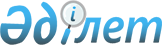 Мәслихаттың 2019 жылғы 31 желтоқсандағы № 455 "Қарабалық ауданының 2020-2022 жылдарға арналған аудандық бюджеті туралы" шешіміне өзгерістер мен толықтырулар енгізу туралы
					
			Мерзімі біткен
			
			
		
					Қостанай облысы Қарабалық ауданы мәслихатының 2020 жылғы 28 тамыздағы № 529 шешімі. Қостанай облысының Әділет департаментінде 2020 жылғы 9 қыркүйекте № 9440 болып тіркелді. Мерзімі өткендіктен қолданыс тоқтатылды
      2008 жылғы 4 желтоқсандағы Қазақстан Республикасы Бюджеттік кодексінің 104, 106-баптарына сәйкес Қарабалық аудандық мәслихаты ШЕШІМ ҚАБЫЛДАДЫ:
      1. Мәслихаттың "Қарабалық ауданының 2020-2022 жылдарға арналған аудандық бюджеті туралы" 2019 жылғы 31 желтоқсандағы № 455 шешіміне (2020 жылғы 15 қаңтарда Қазақстан Республикасы нормативтік құқықтық актілерінің эталондық бақылау банкінде жарияланған, Нормативтік құқықтық актілерді мемлекеттік тіркеу тізілімінде № 8887 болып тіркелген) мынадай өзгерістер мен толықтырулар енгізілсін:
      көрсетілген шешімнің 1-тармағы жаңа редакцияда жазылсын:
      "1. Қарабалық ауданының 2020-2022 жылдарға арналған аудандық бюджеті тиісінше 1, 2 және 3-қосымшаларға сәйкес, оның ішінде 2020 жылға мынадай көлемдерде бекітілсін:
      1) кірістер - 6 621 811,2 мың теңге, оның iшiнде:
      салықтық түсімдер бойынша - 1 183 961,0 мың теңге;
      салықтық емес түсімдер бойынша - 16 548,0 мың теңге;
      негiзгi капиталды сатудан түсетiн түсiмдер бойынша - 9 087,0 мың теңге;
      трансферттер түсімі бойынша - 5 412 215,2 мың теңге;
      2) шығындар - 6 578 429,9 мың теңге;
      3) таза бюджеттiк кредиттеу –181 367,5 мың теңге, оның iшiнде:
      бюджеттiк кредиттер – 217 849,5 мың теңге;
      бюджеттiк кредиттердi өтеу - 36 482,0 мың теңге;
      4) қаржы активтерімен операциялар бойынша сальдо – 83 038,0 мың теңге, оның ішінде: қаржылық активтерді сатып алу –83 038,0 мың теңге;
      5) бюджет тапшылығы (профициті) - - 221 024,2 мың теңге;
      6) бюджет тапшылығын қаржыландыру (профицитін пайдалану) - 221 024,2 мың теңге.";
      көрсетілген шешімнің 3 - тармағы жаңа редакцияда жазылсын:
      "3. Аудандық бюджеттен кент, ауыл, ауылдық округтер бюджеттеріне берілетін бюджеттік субвенциялардың көлемдері белгіленсін:
      1) 2020 жылға арналған аудандық бюджеттен кент, ауыл, ауылдық округтер бюджеттеріне берілетін бюджеттік субвенциялар 384 506,0 мың теңге сомасында, оның ішінде:
      Қарабалық кенті - 191 087,0 мың теңге;
      Лесное ауылы - 9 570,0 мың теңге;
      Победа ауылы - 18 075,0 мың теңге;
      Белоглин ауылдық округі - 12 327,0 мың теңге;
      Бозкөл ауылдық округі - 14 824,0 мың теңге;
      Бөрлі ауылдық округі - 15 689,0 мың теңге;
      Қособа ауылдық округі – 13 439,0 мың теңге;
      Михайлов ауылдық округі - 17 284,0 мың теңге;
      Новотроицк ауылдық округі - 23 805,0 мың теңге;
      Смирнов ауылдық округі - 17 554,0 мың теңге;
      Станционный ауылдық округі - 12 276,0 мың теңге;
      Өрнек ауылдық округі - 9 911,0 мың теңге;
      Тоғызақ ауылдық округі – 28 665,0 мың теңге;
      2) 2021 жылға арналған аудандық бюджеттен кент, ауыл, ауылдық округтер бюджеттеріне берілетін бюджеттік субвенциялар 370 078,0 мың теңге сомасында, оның ішінде:
      Қарабалық кенті - 192 272,0 мың теңге;
      Лесное ауылы - 8 995,0 мың теңге;
      Победа ауылы – 12 759,0 мың теңге;
      Белоглин ауылдық округі - 12 787,0 мың теңге;
      Бозкөл ауылдық округі - 15 426,0 мың теңге;
      Бөрлі ауылдық округі - 15 442,0 мың теңге;
      Қособа ауылдық округі -15 383,0 мың теңге;
      Михайлов ауылдық округі - 11 272,0 мың теңге;
      Новотроицк ауылдық округі - 18 447,0 мың теңге;
      Смирнов ауылдық округі - 16 334,0 мың теңге;
      Станционный ауылдық округі - 11 186,0 мың теңге;
      Өрнек ауылдық округі - 9 329,0 мың теңге;
      Тоғызақ ауылдық округі – 30 446,0 мың теңге;
      3) 2022 жылға арналған аудандық бюджеттен кент, ауыл, ауылдық округтер бюджеттеріне берілетін бюджеттік субвенциялар 375 989,0 мың теңге сомасында, оның ішінде:
      Қарабалық кенті - 192 880,0 мың теңге;
      Лесное ауылы - 9 047,0 мың теңге;
      Победа ауылы – 12 820,0 мың теңге;
      Белоглин ауылдық округі - 12 800,0 мың теңге;
      Бозкөл ауылдық округі - 15 471,0 мың теңге;
      Бөрлі ауылдық округі - 15 471,0 мың теңге;
      Қособа ауылдық округі -20 287,0 мың теңге;
      Михайлов ауылдық округі - 11 472,0 мың теңге;
      Новотроицк ауылдық округі - 18 579,0 мың теңге;
      Смирнов ауылдық округі - 16 153,0 мың теңге;
      Станционный ауылдық округі - 11 097,0 мың теңге;
      Өрнек ауылдық округі - 9 371,0 мың теңге.
      Тоғызақ ауылдық округі – 30 541,0 мың теңге.";
      көрсетілген шешімнің 7-тармағы мынадай мазмұндағы 3), 4), 5), 6) тармақшалармен толықтырылсын:
      "3) Қарабалық ауданы әкімдігінің білім бөлімінің "Максим Горький атындағы № 1 Қарабалық орта мектебі" мемлекеттік мекемесінің қазандығын реконструкциялауға;
      4) Қостанай облысы әкімдігі Денсаулық сақтау басқармасының "Қарабалық аудандық ауруханасы" қазыналық мемлекеттік кәсіпорнының қазандығын реконструкциялауға;
      5) Қарабалық ауданы әкімдігінің "Жылу" коммуналдық мемлекеттік кәсіпорнының жарғылық капиталын ұлғайтуға;
      6) әкімшілік ғимараттың құрылысына.";
      көрсетілген шешімнің 8-тармағы мынадай мазмұндағы 17), 18), 19), 20), 21), 22), 23), 24), 25) тармақшалармен толықтырылсын:
      "17) білім беру ұйымдарын жоғары жылдамдықты интернетке қосуға;
      18) білім беру ұйымдарында жылы дәретханалар орнатуға;
      19) штаттық режимде жұмыс істейтін жалпы білім беретін мектеп үшін маскалар мен қолғаптар сатып алуға;
      20) білім беру ұйымдарының жалақысына;
      21) Қарабалық кентінің "Жас Талап" оқушылар тұратын орталығын күрделі жөндеу "Ауыл-ел бесігі" жобасын іске асыру шеңберінде жобалық - сметалық құжаттаманы әзірлеуге;
      22) "Новостройка орта мектебі" мемлекеттік мекемесінің ғимаратын күрделі жөндеу "Ауыл-Ел бесігі" жобасын іске асыру шеңберінде жобалық - сметалық құжаттаманы әзірлеуге;
      23) Научный ауылдық Мәдениет үйі ғимаратын күрделі жөндеу "Ауыл-Ел бесігі" жобасын іске асыру шеңберінде жобалық-сметалық құжаттаманы әзірлеуге;
      24) 2017 – 2021 жылдарға арналған "Еңбек" нәтижелі жұмыспен қамтуды және жаппай кәсіпкерлікті дамытуға;
      25) электрондық оқулықтарға жазылу бойынша қызметтерге ақы төлеуге.";
      көрсетілген шешімнің 1, 2, 3-қосымшалары осы шешімнің 1, 2, 3-қосымшаларына сәйкес жаңа редакцияда жазылсын.
      2. Осы шешім 2020 жылғы 1 қаңтардан бастап қолданысқа енгізіледі. Қарабалық ауданының 2020 жылға арналған аудандық бюджеті Қарабалық ауданының 2021 жылға арналған аудандық бюджеті Қарабалық ауданының 2022 жылға арналған аудандық бюджеті
					© 2012. Қазақстан Республикасы Әділет министрлігінің «Қазақстан Республикасының Заңнама және құқықтық ақпарат институты» ШЖҚ РМК
				
      Сессия төрағасы 

А. Бисенов

      Аудандық мәслихаттың хатшысы 

А. Тюлюбаев
Қарабалық
аудандық мәслихатының
2020 жылғы 28 тамыздағы
№ 529 шешіміне
1-қосымшаҚарабалық
аудандық мәслихатының
2019 жылғы 31 желтоқсандағы
№ 455 шешіміне
1-қосымша
Санаты
Санаты
Санаты
Санаты
Санаты
Сомасы, мың теңге
Сыныбы
Сыныбы
Сыныбы
Сыныбы
Сомасы, мың теңге
Кіші сыныбы
Кіші сыныбы
Кіші сыныбы
Сомасы, мың теңге
Атауы
Атауы
Сомасы, мың теңге
I. Кірістер
6621811,2
1
Салықтық түсімдер
1183961,0
01
Табыс салығы 
596013,0
1
Корпоративтік табыс салығы
179507,0
2
Жеке табыс салығы
416506,0
03
Әлеуметтік салық
359855,0
1
Әлеуметтік салық
359855,0
04
Меншікке салынатын салықтар
142221,0
1
Мүлікке салынатын салықтар
142221,0
05
Тауарларға, жұмыстарға және қызметтерге салынатын ішкі салықтар
80543,0
2
Акциздер
4386,0
3
Табиғи және басқа да ресурстарды пайдаланғаны үшін түсетін түсімдер
67750,0
4
Кәсіпкерлік және кәсіби қызметті жүргізгені үшін алынатын алымдар 
8407,0
08
Заңдық маңызы бар әрекеттерді жасағаны және (немесе) оған уәкілеттігі бар мемлекеттік органдар немесе лауазымды адамдар құжаттар бергені үшін алынатын міндетті төлемдер
5329,0
1
Мемлекеттік баж
5329,0
2
Салықтық емес түсімдер
16548,0
01
Мемлекеттік меншіктен түсетін кірістер
1803,0
5
Мемлекет меншігіндегі мүлікті жалға беруден түсетін кірістер
1612,0
7
Мемлекеттiк бюджеттен берiлген кредиттер бойынша сыйақылар
170,0
9
Мемлекет меншігінен түсетін басқа да кірістер 
21,0
02
Мемлекеттік бюджеттен қаржыландырылатын мемлекеттік мекемелердің тауарларды (жұмыстарды, қызметтерді) өткізуінен түсетін түсімдер
9631,0
1
Мемлекеттік бюджеттен қаржыландырылатын мемлекеттік мекемелердің тауарларды (жұмыстарды, қызметтерді) өткізуінен түсетін түсімдер
9631,0
04
Мемлекеттік бюджеттен қаржыландырылатын, сондай-ақ Қазақстан Республикасы Ұлттық Банкінің бюджетінен (шығыстар сметасынан) қамтылатын және қаржыландырылатын мемлекеттік мекемелер салатын айыппұлдар, өсімпұлдар, санкциялар, өндіріп алулар
1703,0
1
Мұнай секторы ұйымдарынан және Жәбірленушілерге өтемақы қорына түсетін түсімдерді қоспағанда, мемлекеттік бюджеттен қаржыландырылатын, сондай-ақ Қазақстан Республикасы Ұлттық Банкінің бюджетінен (шығыстар сметасынан) қамтылатын және қаржыландырылатын мемлекеттік мекемелер салатын айыппұлдар, өсімпұлдар, санкциялар, өндіріп алулар
1703,0
06
Басқа да салықтық емес түсімдер
3411,0
1
Басқа да салықтық емес түсімдер
3411,0
3
Негізгі капиталды сатудан түсетін түсімдер
9087,0
01
Мемлекеттік мекемелерге бекітілген мемлекеттік мүлікті сату
103,0
1
Мемлекеттік мекемелерге бекітілген мемлекеттік мүлікті сату
103,0
03
Жерді және материалдық емес активтерді сату
8984,0
1
Жерді сату
8337,0
2
Материалдық емес активтерді сату 
647,0
4
Трансферттердің түсімдері
5412215,2
01
Төмен тұрған мемлекеттiк басқару органдарынан трансферттер 
3686,0
3
Аудандық маңызы бар қалалардың, ауылдардың, кенттердің, аулдық округтардың бюджеттерінен трансферттер
3686,0
02
Мемлекеттік басқарудың жоғары тұрған органдарынан түсетін трансферттер
5408529,2
2
Облыстық бюджеттен түсетін трансферттер
5408529,2
Функционалдық топ
Функционалдық топ
Функционалдық топ
Функционалдық топ
Функционалдық топ
Сомасы, мың теңге
Функционалдық кіші топ
Функционалдық кіші топ
Функционалдық кіші топ
Функционалдық кіші топ
Сомасы, мың теңге
Бюджеттік бағдарламалардың әкімшісі
Бюджеттік бағдарламалардың әкімшісі
Бюджеттік бағдарламалардың әкімшісі
Сомасы, мың теңге
Бағдарлама
Бағдарлама
Сомасы, мың теңге
Атауы
Сомасы, мың теңге
II. Шығындар
6578429,9
01
Жалпы сипаттағы мемлекеттiк қызметтер
227954,7
1
Мемлекеттiк басқарудың жалпы функцияларын орындайтын өкiлдi, атқарушы және басқа органдар
136959,7
112
Аудан (облыстық маңызы бар қала) мәслихатының аппараты
20271,0
001
Аудан (облыстық маңызы бар қала) мәслихатының қызметін қамтамасыз ету жөніндегі қызметтер
20271,0
122
Аудан (облыстық маңызы бар қала) әкімінің аппараты
116688,7
001
Аудан (облыстық маңызы бар қала) әкімінің қызметін қамтамасыз ету жөніндегі қызметтер
112135,2
003
Мемлекеттік органның күрделі шығыстары
1800,0
113
Төменгі тұрған бюджеттерге берілетін нысаналы ағымдағы трансферттер
2753,5
2
Қорғаныс
28452,6
452
Ауданның (облыстық маңызы бар қаланың) қаржы бөлімі
28452,6
001
Ауданның (облыстық маңызы бар қаланың) бюджетін орындау және коммуналдық меншігін басқару саласындағы мемлекеттік саясатты іске асыру жөніндегі қызметтер 
25631,6
003
Салық салу мақсатында мүлікті бағалауды жүргізу
1076,0
010
Жекешелендіру, коммуналдық меншікті басқару, жекешелендіруден кейінгі қызмет және осыған байланысты дауларды реттеу 
1745,0
5
Жоспарлау және статистикалық қызмет
18281,1
453
Ауданның (облыстық маңызы бар қаланың) экономика және бюджеттік жоспарлау бөлімі
18281,1
001
Экономикалық саясатты, мемлекеттік жоспарлау жүйесін қалыптастыру және дамыту саласындағы мемлекеттік саясатты іске асыру жөніндегі қызметтер
18281,1
9
Жалпы сипаттағы өзге де мемлекеттiк қызметтер
44261,3
472
Ауданның (облыстық маңызы бар қаланың) құрылыс, сәулет және қала құрылысы бөлімі
9468,5
040
Мемлекеттік органдардың объектілерін дамыту
9468,5
492
Ауданның (облыстық маңызы бар қаланың) тұрғын үй-коммуналдық шаруашылығы, жолаушылар көлігі, автомобиль жолдары және тұрғын үй инспекциясы бөлімі
34792,8
001
Жергілікті деңгейде тұрғын үй-коммуналдық шаруашылық, жолаушылар көлігі, автомобиль жолдары және тұрғын үй инспекциясы саласындағы мемлекеттік саясатты іске асыру жөніндегі қызметтер
16077,4
067
Ведомстволық бағыныстағы мемлекеттік мекемелер мен ұйымдардың күрделі шығыстары
3300,0
113
Төменгі тұрған бюджеттерге берілетін нысаналы ағымдағы трансферттер
15415,4
02
Қорғаныс
12080,0
1
Әскери мұқтаждар
9080,0
122
Аудан (облыстық маңызы бар қала) әкімінің аппараты
9080,0
005
Жалпыға бірдей әскери міндетті атқару шеңберіндегі іс-шаралар
9080,0
2
Төтенше жағдайлар жөнiндегi жұмыстарды ұйымдастыру
3000,0
122
Аудан (облыстық маңызы бар қала) әкімінің аппараты
3000,0
006
Аудан (облыстық маңызы бар қала) ауқымындағы төтенше жағдайлардың алдын алу және оларды жою
3000,0
04
Бiлiм беру
3365399,8
1
Мектепке дейiнгi тәрбие және оқыту
116649,0
464
Ауданның (облыстық маңызы бар қаланың) білім бөлімі
116649,0
040
Мектепке дейінгі білім беру ұйымдарында мемлекеттік білім беру тапсырысын іске асыруға
116649,0
2
Бастауыш, негізгі орта және жалпы орта білім беру
2920750,6
464
Ауданның (облыстық маңызы бар қаланың) білім бөлімі
2861775,6
003
Жалпы білім беру
2739031,6
006
Балаларға қосымша білім беру 
122744,0
465
Ауданның (облыстық маңызы бар қаланың) дене шынықтыру және спорт бөлімі
58975,0
017
Балалар мен жасөспірімдерге спорт бойынша қосымша білім беру
58975,0
9
Бiлiм беру саласындағы өзге де қызметтер
328000,2
464
Ауданның (облыстық маңызы бар қаланың) білім бөлімі 
328000,2
001
Жергілікті деңгейде білім беру саласындағы мемлекеттік саясатты іске асыру жөніндегі қызметтер
21932,0
005
Ауданның (облыстық маңызы бар қаланың) мемлекеттік білім беру мекемелер үшін оқулықтар мен оқу-әдiстемелiк кешендерді сатып алу және жеткізу
34937,0
015
Жетім баланы (жетім балаларды) және ата-аналарының қамқорынсыз қалған баланы (балаларды) күтіп-ұстауға қамқоршыларға (қорғаншыларға) ай сайынға ақшалай қаражат төлемі
14152,0
022
Жетім баланы (жетім балаларды) және ата-анасының қамқорлығынсыз қалған баланы (балаларды) асырап алғаны үшін Қазақстан азаматтарына біржолғы ақша қаражатын төлеуге арналған төлемдер
193,0
067
Ведомстволық бағыныстағы мемлекеттік мекемелер мен ұйымдардың күрделі шығыстары
226136,2
113
Төменгі тұрған бюджеттерге берілетін нысаналы ағымдағы трансферттер
19760,0
123
Облыстық, республикалық маңызы бар қалалардың, астананың бюджеттерінен берілетін нысаналы трансферттердің есебінен әлеуметтік, табиғи және техногендік сипаттағы төтенше жағдайлардың салдарларын жою, әкімшілік-аумақтық бірліктің саяси, экономикалық және әлеуметтік тұрақтылығына, адамдардың өмірі мен денсаулығына қауіп төндіретін жалпы республикалық немесе халықаралық маңызы бар жағдайларды жою бойынша ағымдағы шығыстарға арналған іс-шаралар өткізу
10890,0
06
Әлеуметтiк көмек және әлеуметтiк қамсыздандыру
329575,9
1
Әлеуметтiк қамсыздандыру
73314,0
451
Ауданның (облыстық маңызы бар қаланың) жұмыспен қамту және әлеуметтік бағдарламалар бөлімі
67521,0
005
Мемлекеттік атаулы әлеуметтік көмек 
67521,0
464
Ауданның (облыстық маңызы бар қаланың) білім бөлімі
5793,0
030
Патронат тәрбиешілерге берілген баланы (балаларды) асырап бағу 
5793,0
2
Әлеуметтiк көмек
223890,9
451
Ауданның (облыстық маңызы бар қаланың) жұмыспен қамту және әлеуметтік бағдарламалар бөлімі
223890,9
002
Жұмыспен қамту бағдарламасы
80712,6
006
Тұрғын үйге көмек көрсету
747,0
007
Жергілікті өкілетті органдардың шешімі бойынша мұқтаж азаматтардың жекелеген топтарына әлеуметтік көмек
23745,3
010
Үйден тәрбиеленіп оқытылатын мүгедек балаларды материалдық қамтамасыз ету
2149,0
014
Мұқтаж азаматтарға үйде әлеуметтiк көмек көрсету
79865,0
017
Оңалтудың жеке бағдарламасына сәйкес мұқтаж мүгедектерді міндетті гигиеналық құралдармен қамтамасыз ету, қозғалуға қиындығы бар бірінші топтағы мүгедектергежеке көмекшінің және есту бойынша мүгедектерге қолмен көрсететін тіл маманының қызметтерін ұсыну
9590,0
023
Жұмыспен қамту орталықтарының қызметін қамтамасыз ету
27082,0
9
Әлеуметтiк көмек және әлеуметтiк қамтамасыз ету салаларындағы өзге де қызметтер
32371,0
451
Ауданның (облыстық маңызы бар қаланың) жұмыспен қамту және әлеуметтік бағдарламалар бөлімі
32371,0
001
Жергілікті деңгейде халық үшін әлеуметтік бағдарламаларды жұмыспен қамтуды қамтамасыз етуді іске асыру саласындағы мемлекеттік саясатты іске асыру жөніндегі қызметтер 
21903,0
011
Жәрдемақыларды және басқа да әлеуметтік төлемдерді есептеу, төлеу мен жеткізу бойынша қызметтерге ақы төлеу
1197,0
050
Қазақстан Республикасында мүгедектердің құқықтарын қамтамасыз етуге және өмір сүру сапасын жақсарту
9271,0
07
Тұрғын үй-коммуналдық шаруашылық
1095840,4
1
Тұрғын үй шаруашылығы
38800,0
472
Ауданның (облыстық маңызы бар қаланың) құрылыс, сәулет және қала құрылысы бөлімі
2890,0
003
Коммуналдық тұрғын үй қорының тұрғын үйін жобалау және (немесе) салу, реконструкциялау
2890,0
492
Ауданның (облыстық маңызы бар қаланың) тұрғын үй-коммуналдық шаруашылығы, жолаушылар көлігі, автомобиль жолдары және тұрғын үй инспекциясы бөлімі
35910,0
003
Мемлекеттік тұрғын үй қорын сақтауды ұйымдастыру
2300,0
004
Азаматтардың жекелеген санаттарын тұрғын үймен қамтамасыз ету
4000,0
070
Қазақстан Республикасында төтенше жағдай режимінде коммуналдық қызметтерге ақы төлеу бойынша халықтың төлемдерін өтеу
29610,0
2
Коммуналдық шаруашылық
1057040,4
472
Ауданның (облыстық маңызы бар қаланың) құрылыс, сәулет және қала құрылысы бөлімі
1057040,4
058
Елді мекендердегі сумен жабдықтау және су бұру жүйелерін дамыту
1057040,4
08
Мәдениет, спорт, туризм және ақпараттық кеңістiк
320115,2
1
Мәдениет саласындағы қызмет
114530,2
455
Ауданның (облыстық маңызы бар қаланың) мәдениет және тілдерді дамыту бөлімі
114530,2
003
Мәдени-демалыс жұмысын қолдау
114530,2
2
Спорт
43211,9
465
Ауданның (облыстық маңызы бар қаланың) дене шынықтыру және спорт бөлімі 
30224,9
001
Жергілікті деңгейде дене шынықтыру және спорт саласындағы мемлекеттік саясатты іске асыру жөніндегі қызметтер
14461,9
005
Ұлттық және бұқаралық спорт түрлерін дамыту
14678,0
006
Аудандық (облыстық маңызы бар қалалық) деңгейде спорттық жарыстар өткiзу
80,0
007
Әртүрлi спорт түрлерi бойынша аудан (облыстық маңызы бар қала) құрама командаларының мүшелерiн дайындау және олардың облыстық спорт жарыстарына қатысуы
1005,0
472
Ауданның (облыстық маңызы бар қаланың) құрылыс, сәулет және қала құрылысы бөлімі
12987,0
008
Cпорт объектілерін дамыту
12987,0
3
Ақпараттық кеңiстiк
101216,0
455
Ауданның (облыстық маңызы бар қаланың) мәдениет және тілдерді дамыту бөлімі
95082,0
006
Аудандық (қалалық) кiтапханалардың жұмыс iстеуi
78870,0
007
Мемлекеттiк тiлдi және Қазақстан халқының басқа да тiлдерін дамыту
16212,0
456
Ауданның (облыстық маңызы бар қаланың) ішкі саясат бөлімі
6134,0
002
Мемлекеттік ақпараттық саясат жүргізу жөніндегі қызметтер
6134,0
9
Мәдениет, спорт, туризм және ақпараттық кеңiстiктi ұйымдастыру жөнiндегi өзге де қызметтер
61157,1
455
Ауданның (облыстық маңызы бар қаланың) мәдениет және тілдерді дамыту бөлімі
16953,2
001
Жергілікті деңгейде тілдерді және мәдениетті дамыту саласындағы мемлекеттік саясатты іске асыру жөніндегі қызметтер
12143,2
032
Ведомстволық бағыныстағы мемлекеттік мекемелерінің және ұйымдарының күрделі шығыстары 
4170,0
123
Облыстық, республикалық маңызы бар қалалардың, астананың бюджеттерінен берілетін нысаналы трансферттердің есебінен әлеуметтік, табиғи және техногендік сипаттағы төтенше жағдайлардың салдарларын жою, әкімшілік-аумақтық бірліктің саяси, экономикалық және әлеуметтік тұрақтылығына, адамдардың өмірі мен денсаулығына қауіп төндіретін жалпы республикалық немесе халықаралық маңызы бар жағдайларды жою бойынша ағымдағы шығыстарға арналған іс-шаралар өткізу
640,0
456
Ауданның (облыстық маңызы бар қаланың) ішкі саясат бөлімі
44203,9
001
Жергілікті деңгейде ақпарат, мемлекеттілікті нығайту және азаматтардың әлеуметтік сенімділігін қалыптастыру саласында мемлекеттік саясатты іске асыру жөніндегі қызметтер
19772,9
003
Жастар саясаты саласында іс-шараларды іске асыру
15065,0
006
Мемлекеттік органның күрделі шығыстары
9000,0
113
Төменгі тұрған бюджеттерге берілетін нысаналы ағымдағы трансферттер
366,0
09
Отын-энергетика кешенi және жер қойнауын пайдалану
15098,2
1
Отын және энергетика
15098,2
472
Ауданның (облыстық маңызы бар қаланың) құрылыс, сәулет және қала құрылысы бөлімі
15098,2
009
Жылу-энергетикалық жүйені дамыту
15098,2
10
Ауыл, су, орман, балық шаруашылығы, ерекше қорғалатын табиғи аумақтар, қоршаған ортаны және жануарлар дүниесін қорғау, жер қатынастары
54540,2
1
Ауыл шаруашылығы
23590,5
462
Ауданның (облыстық маңызы бар қаланың) ауыл шаруашылығы бөлімі
21135,6
001
Жергілікті деңгейде ауыл шаруашылығы саласындағы мемлекеттік саясатты іске асыру жөніндегі қызметтер
21135,6
473
Ауданның (облыстық маңызы бар қаланың) ветеринария бөлімі
2454,9
001
Жергілікті деңгейде ветеринария саласындағы мемлекеттік саясатты іске асыру жөніндегі қызметтер
2454,9
6
Жер қатынастары
13207,7
463
Ауданның (облыстық маңызы бар қаланың) жер қатынастары бөлімі
13207,7
001
Аудан (облыстық маңызы бар қала) аумағында жер қатынастарын реттеу саласындағы мемлекеттік саясатты іске асыру жөніндегі қызметтер
13207,7
9
Ауыл, су, орман, балық шаруашылығы, қоршаған ортаны қорғау және жер қатынастары саласындағы басқа да қызметтер
17742,0
453
Ауданның (облыстық маңызы бар қаланың) экономика және бюджеттік жоспарлау бөлімі
17742,0
099
Мамандарға әлеуметтік қолдау көрсету жөніндегі шараларды іске асыру 
17742,0
11
Өнеркәсіп, сәулет, қала құрылысы және құрылыс қызметі
19885,1
2
Сәулет, қала құрылысы және құрылыс қызметі
19885,1
472
Ауданның (облыстық маңызы бар қаланың) құрылыс, сәулет және қала құрылысы бөлімі
19885,1
001
Жергілікті деңгейде құрылыс, сәулет және қала құрылысы саласындағы мемлекеттік саясатты іске асыру жөніндегі қызметтер
19885,1
12
Көлiк және коммуникация
716312,8
1
Автомобиль көлiгi
714212,8
492
Ауданның (облыстық маңызы бар қаланың) тұрғын үй-коммуналдық шаруашылығы, жолаушылар көлігі, автомобиль жолдары және тұрғын үй инспекциясы бөлімі
714212,8
023
Автомобиль жолдарының жұмыс істеуін қамтамасыз ету
55140,1
025
Көлiк инфрақұрылымының басым жобаларын іске асыру
659072,7
9
Көлiк және коммуникациялар саласындағы өзгеде қызметтер
2100,0
492
Ауданның (облыстық маңызы бар қаланың) тұрғын үй-коммуналдық шаруашылығы, жолаушылар көлігі, автомобиль жолдары және тұрғын үй инспекциясы бөлімі
2100,0
037
Әлеуметтік маңызы бар қалалық (ауылдық), қала маңындағы және ауданішілік қатынастар бойынша жолаушылар тасымалдарын субсидиялау
2100,0
13
Басқалар
14115,8
3
Кәсiпкерлiк қызметтi қолдау және бәсекелестікті қорғау
13115,8
469
Ауданның (облыстық маңызы бар қаланың) кәсіпкерлік бөлімі
13115,8
001
Жергілікті деңгейде кәсіпкерлікті дамыту саласындағы мемлекеттік саясатты іске асыру жөніндегі қызметтер
13115,8
9
Басқалар
1000,0
452
Ауданның (облыстық маңызы бар қаланың) қаржы бөлімі 
1000,0
012
Ауданның (облыстық маңызы бар қаланың) жергілікті атқарушы органының резерві 
1000,0
14
Борышқа қызмет көрсету
103,0
1
Борышқа қызмет көрсету
103,0
452
Ауданның (облыстық маңызы бар қаланың) қаржы бөлімі 
103,0
013
Жергілікті атқарушы органдардың облыстық бюджеттен қарыздар бойынша сыйақылар мен өзге де төлемдерді төлеу бойынша борышына қызмет көрсету
103,0
15
Трансферттер
407408,8
1
Трансферттер
407408,8
452
Ауданның (облыстық маңызы бар қаланың) қаржы бөлімі
407408,8
006
Пайдаланылмаған (толық пайдаланылмаған) нысаналы трансферттерді қайтару
563,5
038
Субвенциялар
384506,0
051
Нысаналы мақсатқа сай пайдаланылмаған нысаналы трансферттерді қайтару
1462,0
054
Қазақстан Республикасының Ұлттық қорынан берілетін нысаналы трансферт есебінен республикалық бюджеттен бөлінген пайдаланылмаған (түгел пайдаланылмаған) нысаналы трансферттердің сомасын қайтару
20877,3
III. Таза бюджеттік кредиттеу
181367,5
Бюджеттік кредиттер
217849,5
06
Әлеуметтiк көмек және әлеуметтiк қамсыздандыру
98554,5
9
Әлеуметтiк көмек және әлеуметтiк қамтамасыз ету салаларындағы өзге де қызметтер
98554,5
458
Ауданның (облыстық маңызы бар қаланың) тұрғын үй-коммуналдық шаруашылығы,жолаушылар көлігі және автомобиль жолдары бөлімі
98554,5
088
Жұмыспен қамту жол картасы шеңберінде шараларды қаржыландыру үшін аудандық маңызы бар қаланың, ауылдың, кенттің, ауылдық округтің бюджеттеріне кредит беру
98554,5
10
Ауыл, су, орман, балық шаруашылығы, ерекше қорғалатын табиғи аумақтар, қоршаған ортаны және жануарлар дүниесін қорғау, жер қатынастары
119295,0
9
Ауыл, су, орман, балық шаруашылығы, қоршаған ортаны қорғау және жер қатынастары саласындағы басқа да қызметтер
119295,0
453
Ауданның (облыстық маңызы бар қаланың) экономика және бюджеттік жоспарлау бөлімі
119295,0
006
Мамандарды әлеуметтік қолдау шараларын іске асыру үшін бюджеттік кредиттер
119295,0
Санаты
Санаты
Санаты
Санаты
Санаты
Сомасы, мың теңге
Сыныбы
Сыныбы
Сыныбы
Сыныбы
Сомасы, мың теңге
Кіші сыныбы
Кіші сыныбы
Кіші сыныбы
Сомасы, мың теңге
Атауы
Атауы
Сомасы, мың теңге
5
Бюджеттiк кредиттердi өтеу
36482,0
01
Бюджеттiк кредиттердi өтеу
36482,0
1
Мемлекеттік бюджеттен берілген бюджеттік кредиттерді өтеу
36482,0
IV. Қаржы активтерімен операциялар бойынша сальдо
83038,0
Қаржы активтерін сатып алу
83038,0
13
Басқалар
83038,0
9
Басқалар
83038,0
458
Ауданның (облыстық маңызы бар қаланың) тұрғын үй-коммуналдық шаруашылығы, жолаушылар көлігі және автомобиль жолдары бөлімі
83038,0
065
Заңды тұлғалардың жарғылық капиталын қалыптастыру немесе ұлғайту
83038,0
V. Бюджет тапшылығы (профициті)
-221024,2
VI. Бюджет тапшылығын қаржыландыру (профицитін пайдалану)
221024,2
Санаты
Санаты
Санаты
Санаты
Санаты
Сомасы, мың теңге
Сыныбы
Сыныбы
Сыныбы
Сыныбы
Сомасы, мың теңге
Кіші сыныбы
Кіші сыныбы
Кіші сыныбы
Сомасы, мың теңге
Атауы
Атауы
Сомасы, мың теңге
7
Қарыздар түсімдері
217849,5
01
Мемлекеттік ішкі қарыздар
217849,5
2
Қарыз алу келісім-шарттары
217849,5
Функционалдық топ
Функционалдық топ
Функционалдық топ
Функционалдық топ
Функционалдық топ
Сомасы, мың теңге
Функционалдық кіші топ
Функционалдық кіші топ
Функционалдық кіші топ
Функционалдық кіші топ
Сомасы, мың теңге
Бюджеттік бағдарламалардың әкімшісі
Бюджеттік бағдарламалардың әкімшісі
Бюджеттік бағдарламалардың әкімшісі
Сомасы, мың теңге
Бағдарлама
Бағдарлама
Сомасы, мың теңге
Атауы
Сомасы, мың теңге
16
Қарыздарды өтеу
36482,0
1
Қарыздарды өтеу
36482,0
452
Ауданның (облыстық маңызы бар қаланың) қаржы бөлімі
36482,0
008
Жергілікті атқарушы органның жоғары тұрған бюджет алдындағы борышын өтеу
36482,0Қарабалық
аудандық мәслихатының
2020 жылғы 28 тамыздағы
№ 529 шешіміне
2-қосымшаҚарабалық
аудандық мәслихатының
2019 жылғы 31 желтоқсандағы
№ 455 шешіміне
2-қосымша
Санаты
Санаты
Санаты
Санаты
Санаты
Сомасы, мың теңге
Сыныбы
Сыныбы
Сыныбы
Сыныбы
Сомасы, мың теңге
Кіші сыныбы
Кіші сыныбы
Кіші сыныбы
Сомасы, мың теңге
Атауы
Атауы
Сомасы, мың теңге
I. Кірістер
4807354,8
1
Салықтық түсімдер
1300694,0
01
Табыс салығы 
658665,0
1
Корпоративтік табыс салығы
195595,0
2
Жеке табыс салығы
463070,0
03
Әлеуметтік салық
398346,0
1
Әлеуметтік салық
398346,0
04
Меншікке салынатын салықтар
156902,0
1
Мүлікке салынатын салықтар
143768,0
3
Жер салығы
1156,0
4
Көлік құралдарына салынатын салық
11978,0
05
Тауарларға, жұмыстарға және қызметтерге салынатын ішкі салықтар
81185,0
2
Акциздер
4606,0
3
Табиғи және басқа да ресурстарды пайдаланғаны үшін түсетін түсімдер
67750,0
4
Кәсіпкерлік және кәсіби қызметті жүргізгені үшін алынатын алымдар 
8829,0
08
Заңдық маңызы бар әрекеттерді жасағаны және (немесе) оған уәкілеттігі бар мемлекеттік органдар немесе лауазымды адамдар құжаттар бергені үшін алынатын міндетті төлемдер
5596,0
1
Мемлекеттік баж
5596,0
2
Салықтық емес түсімдер
17302,0
01
Мемлекеттік меншіктен түсетін кірістер
1818,0
5
Мемлекет меншігіндегі мүлікті жалға беруден түсетін кірістер
1617,0
7
Мемлекеттiк бюджеттен берiлген кредиттер бойынша сыйақылар
179,0
9
Мемлекет меншігінен түсетін басқа да кірістер
22,0
02
Мемлекеттік бюджеттен қаржыландырылатын мемлекеттік мекемелердің тауарларды (жұмыстарды, қызметтерді) өткізуінен түсетін түсімдер
10114,0
1
Мемлекеттік бюджеттен қаржыландырылатын мемлекеттік мекемелердің тауарларды (жұмыстарды, қызметтерді) өткізуінен түсетін түсімдер
10114,0
04
Мемлекеттік бюджеттен қаржыландырылатын, сондай-ақ Қазақстан Республикасы Ұлттық Банкінің бюджетінен (шығыстар сметасынан) қамтылатын және қаржыландырылатын мемлекеттік мекемелер салатын айыппұлдар, өсімпұлдар, санкциялар, өндіріп алулар
1788,0
1
Мұнай секторы ұйымдарынан және Жәбірленушілерге өтемақы қорына түсетін түсімдерді қоспағанда, мемлекеттік бюджеттен қаржыландырылатын, сондай-ақ Қазақстан Республикасы Ұлттық Банкінің бюджетінен (шығыстар сметасынан) қамтылатын және қаржыландырылатын мемлекеттік мекемелер салатын айыппұлдар, өсімпұлдар, санкциялар, өндіріп алулар
1788,0
06
Басқа да салықтық емес түсімдер
3582,0
1
Басқа да салықтық емес түсімдер
3582,0
3
Негізгі капиталды сатудан түсетін түсімдер
9087,0
01
Мемлекеттік мекемелерге бекітілген мемлекеттік мүлікті сату
103,0
1
Мемлекеттік мекемелерге бекітілген мемлекеттік мүлікті сату
103,0
03
Жерді және материалдық емес активтерді сату
8984,0
1
Жерді сату
8337,0
2
Материалдық емес активтерді сату 
647,0
4
Трансферттердің түсімдері
3480271,8
02
Мемлекеттік басқарудың жоғары тұрған органдарынан түсетін трансферттер
3480271,8
2
Облыстық бюджеттен түсетін трансферттер
3480271,8
Функционалдық топ
Функционалдық топ
Функционалдық топ
Функционалдық топ
Функционалдық топ
Сомасы, мың теңге
Функционалдық кіші топ
Функционалдық кіші топ
Функционалдық кіші топ
Функционалдық кіші топ
Сомасы, мың теңге
Бюджеттік бағдарламалардың әкімшісі
Бюджеттік бағдарламалардың әкімшісі
Бюджеттік бағдарламалардың әкімшісі
Сомасы, мың теңге
Бағдарлама
Бағдарлама
Сомасы, мың теңге
Атауы
Сомасы, мың теңге
II. Шығындар
4807354,8
01
Жалпы сипаттағы мемлекеттiк қызметтер
331307,3
1
Мемлекеттiк басқарудың жалпы функцияларын орындайтын өкiлдi, атқарушы және басқа органдар
123552,0
112
Аудан (облыстық маңызы бар қала) мәслихатының аппараты
20152,0
001
Аудан (облыстық маңызы бар қала) мәслихатының қызметін қамтамасыз ету жөніндегі қызметтер
20152,0
122
Аудан (облыстық маңызы бар қала) әкімінің аппараты
103400,0
001
Аудан (облыстық маңызы бар қала) әкімінің қызметін қамтамасыз ету жөніндегі қызметтер
103400,0
2
Қаржылық қызмет
23401,0
452
Ауданның (облыстық маңызы бар қаланың) қаржы бөлімі
23401,0
001
Ауданның (облыстық маңызы бар қаланың) бюджетін орындау және коммуналдық меншігін басқару саласындағы мемлекеттік саясатты іске асыру жөніндегі қызметтер
21620,0
003
Салық салу мақсатында мүлікті бағалауды жүргізу
1109,0
010
Жекешелендіру, коммуналдық меншікті басқару, жекешелендіруден кейінгі қызмет және осыған байланысты дауларды реттеу 
672,0
5
Жоспарлау және статистикалық қызмет
18414,0
453
Ауданның (облыстық маңызы бар қаланың) экономика және бюджеттік жоспарлау бөлімі
18414,0
001
Экономикалық саясатты, мемлекеттік жоспарлау жүйесін қалыптастыру және дамыту саласындағы мемлекеттік саясатты іске асыру жөніндегі қызметтер
18414,0
9
Жалпы сипаттағы өзге де мемлекеттiк қызметтер
165940,3
472
Ауданның (облыстық маңызы бар қаланың) құрылыс, сәулет және қала құрылысы бөлімі
151209,3
040
Мемлекеттік органдардың объектілерін дамыту
151209,3
492
Ауданның (облыстық маңызы бар қаланың) тұрғын үй-коммуналдық шаруашылығы, жолаушылар көлігі, автомобиль жолдары және тұрғын үй инспекциясы бөлімі
14731,0
001
Жергілікті деңгейде тұрғын үй-коммуналдық шаруашылық, жолаушылар көлігі, автомобиль жолдары және тұрғын үй инспекциясы саласындағы мемлекеттік саясатты іске асыру жөніндегі қызметтер
14731,0
02
Қорғаныс
13652,0
1
Әскери мұқтаждар
9793,0
122
Аудан (облыстық маңызы бар қала) әкімінің аппараты
9793,0
005
Жалпыға бірдей әскери міндетті атқару шеңберіндегі іс-шаралар
9793,0
2
Төтенше жағдайлар жөнiндегi жұмыстарды ұйымдастыру
3859,0
122
Аудан (облыстық маңызы бар қала) әкімінің аппараты
3859,0
006
Аудан (облыстық маңызы бар қала) ауқымындағы төтенше жағдайлардың алдын алу және оларды жою
3859,0
04
Бiлiм беру
2565779,0
1
Мектепке дейiнгi тәрбие және оқыту
69534,0
464
Ауданның (облыстық маңызы бар қаланың) білім бөлімі
69534,0
040
Мектепке дейінгі білім беру ұйымдарында мемлекеттік білім беру тапсырысын іске асыруға
69534,0
2
Бастауыш, негізгі орта және жалпы орта білім беру
2333538,0
464
Ауданның (облыстық маңызы бар қаланың) білім бөлімі
2273560,0
003
Жалпы білім беру
2168322,0
006
Балаларға қосымша білім беру 
105238,0
465
Ауданның (облыстық маңызы бар қаланың) дене шынықтыру және спорт бөлімі
59978,0
017
Балалар мен жасөспірімдерге спорт бойынша қосымша білім беру
59978,0
9
Бiлiм беру саласындағы өзге де қызметтер
162707,0
464
Ауданның (облыстық маңызы бар қаланың) білім бөлімі 
162707,0
001
Жергілікті деңгейде білім беру саласындағы мемлекеттік саясатты іске асыру жөніндегі қызметтер
22466,0
005
Ауданның (облыстық маңызы бар қаланың) мемлекеттік білім беру мекемелер үшін оқулықтар мен оқу-әдiстемелiк кешендерді сатып алу және жеткізу
33670,0
015
Жетім баланы (жетім балаларды) және ата-аналарының қамқорынсыз қалған баланы (балаларды) күтіп-ұстауға қамқоршыларға (қорғаншыларға) ай сайынға ақшалай қаражат төлемі
15166,0
022
Жетім баланы (жетім балаларды) және ата-анасының қамқорлығынсыз қалған баланы (балаларды) асырап алғаны үшін Қазақстан азаматтарына біржолғы ақша қаражатын төлеуге арналған төлемдер
213,0
067
Ведомстволық бағыныстағы мемлекеттік мекемелер мен ұйымдардың күрделі шығыстары
91192,0
06
Әлеуметтiк көмек және әлеуметтiк қамсыздандыру
197268,0
1
Әлеуметтiк қамсыздандыру
18329,0
451
Ауданның (облыстық маңызы бар қаланың) жұмыспен қамту және әлеуметтік бағдарламалар бөлімі
13303,0
005
Мемлекеттік атаулы әлеуметтік көмек 
13303,0
464
Ауданның (облыстық маңызы бар қаланың) білім бөлімі
5026,0
030
Патронат тәрбиешілерге берілген баланы (балаларды) асырап бағу
5026,0
2
Әлеуметтiк көмек
153950,0
451
Ауданның (облыстық маңызы бар қаланың) жұмыспен қамту және әлеуметтік бағдарламалар бөлімі
153950,0
002
Жұмыспен қамту бағдарламасы
36729,0
006
Тұрғын үйге көмек көрсету
783,0
007
Жергілікті өкілетті органдардың шешімі бойынша мұқтаж азаматтардың жекелеген топтарына әлеуметтік көмек
20927,0
010
Үйден тәрбиеленіп оқытылатын мүгедек балаларды материалдық қамтамасыз ету
1504,0
014
Мұқтаж азаматтарға үйде әлеуметтiк көмек көрсету
62028,0
017
Оңалтудың жеке бағдарламасына сәйкес мұқтаж мүгедектерді міндетті гигиеналық құралдармен қамтамасыз ету, қозғалуға қиындығы бар бірінші топтағы мүгедектергежеке көмекшінің және есту бойынша мүгедектерге қолмен көрсететін тіл маманының қызметтерін ұсыну
5541,0
023
Жұмыспен қамту орталықтарының қызметін қамтамасыз ету
26438,0
9
Әлеуметтiк көмек және әлеуметтiк қамтамасыз ету салаларындағы өзге де қызметтер
24989,0
451
Ауданның (облыстық маңызы бар қаланың) жұмыспен қамту және әлеуметтік бағдарламалар бөлімі
24989,0
001
Жергілікті деңгейде халық үшін әлеуметтік бағдарламаларды жұмыспен қамтуды қамтамасыз етуді іске асыру саласындағы мемлекеттік саясатты іске асыру жөніндегі қызметтер 
24488,0
011
Жәрдемақыларды және басқа да әлеуметтік төлемдерді есептеу, төлеу мен жеткізу бойынша қызметтерге ақы төлеу
501,0
07
Тұрғын үй-коммуналдық шаруашылық
444659,2
1
Тұрғын үй шаруашылығы
1654,0
492
Ауданның (облыстық маңызы бар қаланың) тұрғын үй-коммуналдық шаруашылығы, жолаушылар көлігі, автомобиль жолдары және тұрғын үй инспекциясы бөлімі
1654,0
003
Мемлекеттік тұрғын үй қорын сақтауды ұйымдастыру
1654,0
2
Коммуналдық шаруашылық
443005,2
472
Ауданның (облыстық маңызы бар қаланың) құрылыс, сәулет және қала құрылысы бөлімі
443005,2
058
Елді мекендердегі сумен жабдықтау және су бұру жүйелерін дамыту
443005,2
08
Мәдениет, спорт, туризм және ақпараттық кеңістiк
272818,0
1
Мәдениет саласындағы қызмет
103416,0
455
Ауданның (облыстық маңызы бар қаланың) мәдениет және тілдерді дамыту бөлімі
103416,0
003
Мәдени-демалыс жұмысын қолдау
103416,0
2
Спорт
36432,0
465
Ауданның (облыстық маңызы бар қаланың) дене шынықтыру және спорт бөлімі 
36432,0
001
Жергілікті деңгейде дене шынықтыру және спорт саласындағы мемлекеттік саясатты іске асыру жөніндегі қызметтер
15230,0
005
Ұлттық және бұқаралық спорт түрлерін дамыту
14779,0
006
Аудандық (облыстық маңызы бар қалалық) деңгейде спорттық жарыстар өткiзу
1979,0
007
Әртүрлi спорт түрлерi бойынша аудан (облыстық маңызы бар қала) құрама командаларының мүшелерiн дайындау және олардың облыстық спорт жарыстарына қатысуы
4444,0
3
Ақпараттық кеңiстiк
89179,0
455
Ауданның (облыстық маңызы бар қаланың) мәдениет және тілдерді дамыту бөлімі
85017,0
006
Аудандық (қалалық) кiтапханалардың жұмыс iстеуi
68386,0
007
Мемлекеттiк тiлдi және Қазақстан халқының басқа да тiлдерін дамыту
16631,0
456
Ауданның (облыстық маңызы бар қаланың) ішкі саясат бөлімі
4162,0
002
Мемлекеттік ақпараттық саясат жүргізу жөніндегі қызметтер
4162,0
9
Мәдениет, спорт, туризм және ақпараттық кеңiстiктi ұйымдастыру жөнiндегi өзге де қызметтер
43791,0
455
Ауданның (облыстық маңызы бар қаланың) мәдениет және тілдерді дамыту бөлімі
13266,0
001
Жергілікті деңгейде тілдерді және мәдениетті дамыту саласындағы мемлекеттік саясатты іске асыру жөніндегі қызметтер
13266,0
456
Ауданның (облыстық маңызы бар қаланың) ішкі саясат бөлімі
30525,0
001
Жергілікті деңгейде ақпарат, мемлекеттілікті нығайту және азаматтардың әлеуметтік сенімділігін қалыптастыру саласында мемлекеттік саясатты іске асыру жөніндегі қызметтер
19841,0
003
Жастар саясаты саласында іс-шараларды іске асыру
10684,0
10
Ауыл, су, орман, балық шаруашылығы, ерекше қорғалатын табиғи аумақтар, қоршаған ортаны және жануарлар дүниесін қорғау, жер қатынастары
60069,0
1
Ауыл шаруашылығы
23942,0
462
Ауданның (облыстық маңызы бар қаланың) ауыл шаруашылығы бөлімі
23942,0
001
Жергілікті деңгейде ауыл шаруашылығы саласындағы мемлекеттік саясатты іске асыру жөніндегі қызметтер
23942,0
6
Жер қатынастары
15518,0
463
Ауданның (облыстық маңызы бар қаланың) жер қатынастары бөлімі
15518,0
001
Аудан (облыстық маңызы бар қала) аумағында жер қатынастарын реттеу саласындағы мемлекеттік саясатты іске асыру жөніндегі қызметтер
15518,0
9
Ауыл, су, орман, балық шаруашылығы, қоршаған ортаны қорғау және жер қатынастары саласындағы басқа да қызметтер
20609,0
453
Ауданның (облыстық маңызы бар қаланың) экономика және бюджеттік жоспарлау бөлімі
20609,0
099
Мамандарға әлеуметтік қолдау көрсету жөніндегі шараларды іске асыру 
20609,0
11
Өнеркәсіп, сәулет, қала құрылысы және құрылыс қызметі
22387,0
2
Сәулет, қала құрылысы және құрылыс қызметі
22387,0
472
Ауданның (облыстық маңызы бар қаланың) құрылыс, сәулет және қала құрылысы бөлімі
22387,0
001
Жергілікті деңгейде құрылыс, сәулет және қала құрылысы саласындағы мемлекеттік саясатты іске асыру жөніндегі қызметтер
22387,0
12
Көлiк және коммуникация
516654,3
1
Автомобиль көлiгi
514449,3
492
Ауданның (облыстық маңызы бар қаланың) тұрғын үй-коммуналдық шаруашылығы, жолаушылар көлігі, автомобиль жолдары және тұрғын үй инспекциясы бөлімі
514449,3
023
Автомобиль жолдарының жұмыс істеуін қамтамасыз ету
63626,0
025
Көлiк инфрақұрылымының басым жобаларын іске асыру
450823,3
9
Көлiк және коммуникациялар саласындағы өзге де қызметтер
2205,0
492
Ауданның (облыстық маңызы бар қаланың) тұрғын үй-коммуналдық шаруашылығы, жолаушылар көлігі, автомобиль жолдары және тұрғын үй инспекциясы бөлімі
2205,0
037
Әлеуметтік маңызы бар қалалық (ауылдық), қала маңындағы және ауданішілік қатынастар бойынша жолаушылар тасымалдарын субсидиялау
2205,0
13
Басқалар
12683,0
3
Кәсiпкерлiк қызметтi қолдау және бәсекелестікті қорғау
11683,0
469
Ауданның (облыстық маңызы бар қаланың) кәсіпкерлік бөлімі
11683,0
001
Жергілікті деңгейде кәсіпкерлікті дамыту саласындағы мемлекеттік саясатты іске асыру жөніндегі қызметтер
11683,0
9
Басқалар
1000,0
452
Ауданның (облыстық маңызы бар қаланың) қаржы бөлімі 
1000,0
012
Ауданның (облыстық маңызы бар қаланың) жергілікті атқарушы органының резерві 
1000,0
15
Трансферттер
370078,0
1
Трансферттер
370078,0
452
Ауданның (облыстық маңызы бар қаланың) қаржы бөлімі
370078,0
038
Субвенциялар
370078,0
III. Таза бюджеттік кредиттеу
-36482,0
Санаты
Санаты
Санаты
Санаты
Санаты
Сомасы, мың теңге
Сыныбы
Сыныбы
Сыныбы
Сыныбы
Сомасы, мың теңге
Кіші сыныбы
Кіші сыныбы
Кіші сыныбы
Сомасы, мың теңге
Атауы
Атауы
Сомасы, мың теңге
5
Бюджеттiк кредиттердi өтеу
36482,0
01
Бюджеттiк кредиттердi өтеу
36482,0
1
Мемлекеттік бюджеттен берілген бюджеттік кредиттерді өтеу
36482,0
IV. Қаржы активтерімен операциялар бойынша сальдо
0,0
Қаржы активтерін сатып алу
0,0
V. Бюджет тапшылығы (профициті)
36482,0
VI. Бюджет тапшылығын қаржыландыру (профицитін пайдалану)
-36482,0
Функционалдық топ
Функционалдық топ
Функционалдық топ
Функционалдық топ
Функционалдық топ
Сомасы, мың теңге
Функционалдық кіші топ
Функционалдық кіші топ
Функционалдық кіші топ
Функционалдық кіші топ
Сомасы, мың теңге
Бюджеттік бағдарламалардың әкімшісі
Бюджеттік бағдарламалардың әкімшісі
Бюджеттік бағдарламалардың әкімшісі
Сомасы, мың теңге
Бағдарлама
Бағдарлама
Сомасы, мың теңге
Атауы
Сомасы, мың теңге
16
Қарыздарды өтеу
36482,0
1
Қарыздарды өтеу
36482,0
452
Ауданның (облыстық маңызы бар қаланың) қаржы бөлімі
36482,0
008
Жергілікті атқарушы органның жоғары тұрған бюджет алдындағы борышын өтеу
36482,0Қарабалық
аудандық мәслихатының
2020 жылғы 28 тамыздағы
№ 529 шешіміне
3-қосымшаҚарабалық
аудандық мәслихатының
2019 жылғы 31 желтоқсандағы
№ 455 шешіміне
3-қосымша
Санаты
Санаты
Санаты
Санаты
Санаты
Сомасы, мың теңге
Сыныбы
Сыныбы
Сыныбы
Сыныбы
Сомасы, мың теңге
Кіші сыныбы
Кіші сыныбы
Кіші сыныбы
Сомасы, мың теңге
Атауы
Атауы
Сомасы, мың теңге
I. Кірістер
6466272,0
1
Салықтық түсімдер
1381361,0
01
Табыс салығы 
707397,0
1
Корпоративтік табыс салығы
213109,0
2
Жеке табыс салығы
494288,0
03
Әлеуметтік салық
414134,0
1
Әлеуметтік салық
414134,0
04
Меншікке салынатын салықтар
172290,0
1
Мүлікке салынатын салықтар
145204,0
3
Жер салығы
3817,0
4
Көлік құралдарына салынатын салық
23269,0
05
Тауарларға, жұмыстарға және қызметтерге салынатын ішкі салықтар
81721,0
2
Акциздер
4790,0
3
Табиғи және басқа да ресурстарды пайдаланғаны үшін түсетін түсімдер
67750,0
4
Кәсіпкерлік және кәсіби қызметті жүргізгені үшін алынатын алымдар 
9181,0
08
Заңдық маңызы бар әрекеттерді жасағаны және (немесе) оған уәкілеттігі бар мемлекеттік органдар немесе лауазымды адамдар құжаттар бергені үшін алынатын міндетті төлемдер
5819,0
1
Мемлекеттік баж
5819,0
2
Салықтық емес түсімдер
18089,0
01
Мемлекеттік меншіктен түсетін кірістер
1988,0
5
Мемлекет меншігіндегі мүлікті жалға беруден түсетін кірістер
1779,0
7
Мемлекеттiк бюджеттен берiлген кредиттер бойынша сыйақылар
186,0
9
Мемлекет меншігінен түсетін басқа да кірістер
23,0
02
Мемлекеттік бюджеттен қаржыландырылатын мемлекеттік мекемелердің тауарларды (жұмыстарды, қызметтерді) өткізуінен түсетін түсімдер
10517,0
1
Мемлекеттік бюджеттен қаржыландырылатын мемлекеттік мекемелердің тауарларды (жұмыстарды, қызметтерді) өткізуінен түсетін түсімдер
10517,0
04
Мемлекеттік бюджеттен қаржыландырылатын, сондай-ақ Қазақстан Республикасы Ұлттық Банкінің бюджетінен (шығыстар сметасынан) қамтылатын және қаржыландырылатын мемлекеттік мекемелер салатын айыппұлдар, өсімпұлдар, санкциялар, өндіріп алулар
1859,0
1
Мұнай секторы ұйымдарынан және Жәбірленушілерге өтемақы қорына түсетін түсімдерді қоспағанда, мемлекеттік бюджеттен қаржыландырылатын, сондай-ақ Қазақстан Республикасы Ұлттық Банкінің бюджетінен (шығыстар сметасынан) қамтылатын және қаржыландырылатын мемлекеттік мекемелер салатын айыппұлдар, өсімпұлдар, санкциялар, өндіріп алулар
1859,0
06
Басқа да салықтық емес түсімдер
3725,0
1
Басқа да салықтық емес түсімдер
3725,0
3
Негізгі капиталды сатудан түсетін түсімдер
9087,0
01
Мемлекеттік мекемелерге бекітілген мемлекеттік мүлікті сату
103,0
1
Мемлекеттік мекемелерге бекітілген мемлекеттік мүлікті сату
103,0
03
Жерді және материалдық емес активтерді сату
8984,0
1
Жерді сату
8337,0
2
Материалдық емес активтерді сату 
647,0
4
Трансферттердің түсімдері
5057735,0
02
Мемлекеттік басқарудың жоғары тұрған органдарынан түсетін трансферттер
5057735,0
2
Облыстық бюджеттен түсетін трансферттер
5057735,0
Функционалдық топ
Функционалдық топ
Функционалдық топ
Функционалдық топ
Функционалдық топ
Сомасы, мың теңге
Функционалдық кіші топ
Функционалдық кіші топ
Функционалдық кіші топ
Функционалдық кіші топ
Сомасы, мың теңге
Бюджеттік бағдарламалардың әкімшісі
Бюджеттік бағдарламалардың әкімшісі
Бюджеттік бағдарламалардың әкімшісі
Сомасы, мың теңге
Бағдарлама
Бағдарлама
Сомасы, мың теңге
Атауы
Сомасы, мың теңге
II. Шығындар
6466272,0
01
Жалпы сипаттағы мемлекеттiк қызметтер
182259,0
1
Мемлекеттiк басқарудың жалпы функцияларын орындайтын өкiлдi, атқарушы және басқа органдар
125056,0
112
Аудан (облыстық маңызы бар қала) мәслихатының аппараты
20373,0
001
Аудан (облыстық маңызы бар қала) мәслихатының қызметін қамтамасыз ету жөніндегі қызметтер
20373,0
122
Аудан (облыстық маңызы бар қала) әкімінің аппараты
104683,0
001
Аудан (облыстық маңызы бар қала) әкімінің қызметін қамтамасыз ету жөніндегі қызметтер
104683,0
2
Қаржылық қызмет
23742,0
452
Ауданның (облыстық маңызы бар қаланың) қаржы бөлімі
23742,0
001
Ауданның (облыстық маңызы бар қаланың) бюджетін орындау және коммуналдық меншігін басқару саласындағы мемлекеттік саясатты іске асыру жөніндегі қызметтер
21890,0
003
Салық салу мақсатында мүлікті бағалауды жүргізу
1153,0
010
Жекешелендіру, коммуналдық меншікті басқару, жекешелендіруден кейінгі қызмет және осыған байланысты дауларды реттеу 
699,0
5
Жоспарлау және статистикалық қызмет
18576,0
453
Ауданның (облыстық маңызы бар қаланың) экономика және бюджеттік жоспарлау бөлімі
18576,0
001
Экономикалық саясатты, мемлекеттік жоспарлау жүйесін қалыптастыру және дамыту саласындағы мемлекеттік саясатты іске асыру жөніндегі қызметтер
18576,0
9
Жалпы сипаттағы өзге де мемлекеттiк қызметтер
14885,0
492
Ауданның (облыстық маңызы бар қаланың) тұрғын үй-коммуналдық шаруашылығы, жолаушылар көлігі, автомобиль жолдары және тұрғын үй инспекциясы бөлімі
14885,0
001
Жергілікті деңгейде тұрғын үй-коммуналдық шаруашылық, жолаушылар көлігі, автомобиль жолдары және тұрғын үй инспекциясы саласындағы мемлекеттік саясатты іске асыру жөніндегі қызметтер
14885,0
02
Қорғаныс
14131,0
1
Әскери мұқтаждар
10118,0
122
Аудан (облыстық маңызы бар қала) әкімінің аппараты
10118,0
005
Жалпыға бірдей әскери міндетті атқару шеңберіндегі іс-шаралар
10118,0
2
Төтенше жағдайлар жөнiндегi жұмыстарды ұйымдастыру
4013,0
122
Аудан (облыстық маңызы бар қала) әкімінің аппараты
4013,0
006
Аудан (облыстық маңызы бар қала) ауқымындағы төтенше жағдайлардың алдын алу және оларды жою
4013,0
04
Бiлiм беру
2527653,0
1
Мектепке дейiнгi тәрбие және оқыту
69720,0
464
Ауданның (облыстық маңызы бар қаланың) білім бөлімі
69720,0
040
Мектепке дейінгі білім беру ұйымдарында мемлекеттік білім беру тапсырысын іске асыруға
69720,0
2
Бастауыш, негізгі орта және жалпы орта білім беру
2360204,0
464
Ауданның (облыстық маңызы бар қаланың) білім бөлімі
2299790,0
003
Жалпы білім беру
2193964,0
006
Балаларға қосымша білім беру 
105826,0
465
Ауданның (облыстық маңызы бар қаланың) дене шынықтыру және спорт бөлімі
60414,0
017
Балалар мен жасөспірімдерге спорт бойынша қосымша білім беру
60414,0
9
Бiлiм беру саласындағы өзге де қызметтер
97729,0
464
Ауданның (облыстық маңызы бар қаланың) білім бөлімі 
97729,0
001
Жергілікті деңгейде білім беру саласындағы мемлекеттік саясатты іске асыру жөніндегі қызметтер
22631,0
005
Ауданның (облыстық маңызы бар қаланың) мемлекеттік білім беру мекемелер үшін оқулықтар мен оқу-әдiстемелiк кешендерді сатып алу және жеткізу
35017,0
015
Жетім баланы (жетім балаларды) және ата-аналарының қамқорынсыз қалған баланы (балаларды) күтіп-ұстауға қамқоршыларға (қорғаншыларға) ай сайынға ақшалай қаражат төлемі
15773,0
022
Жетім баланы (жетім балаларды) және ата-анасының қамқорлығынсыз қалған баланы (балаларды) асырап алғаны үшін Қазақстан азаматтарына біржолғы ақша қаражатын төлеуге арналған төлемдер
222,0
067
Ведомстволық бағыныстағы мемлекеттік мекемелер мен ұйымдардың күрделі шығыстары
24086,0
06
Әлеуметтiк көмек және әлеуметтiк қамсыздандыру
200829,0
1
Әлеуметтiк қамсыздандыру
18916,0
451
Ауданның (облыстық маңызы бар қаланың) жұмыспен қамту және әлеуметтік бағдарламалар бөлімі
13835,0
005
Мемлекеттік атаулы әлеуметтік көмек 
13835,0
464
Ауданның (облыстық маңызы бар қаланың) білім бөлімі
5081,0
030
Патронат тәрбиешілерге берілген баланы (балаларды) асырап бағу
5081,0
2
Әлеуметтiк көмек
156657,0
451
Ауданның (облыстық маңызы бар қаланың) жұмыспен қамту және әлеуметтік бағдарламалар бөлімі
156657,0
002
Жұмыспен қамту бағдарламасы
37988,0
006
Тұрғын үйге көмек көрсету
814,0
007
Жергілікті өкілетті органдардың шешімі бойынша мұқтаж азаматтардың жекелеген топтарына әлеуметтік көмек
21764,0
010
Үйден тәрбиеленіп оқытылатын мүгедек балаларды материалдық қамтамасыз ету
1564,0
014
Мұқтаж азаматтарға үйде әлеуметтiк көмек көрсету
62102,0
017
Оңалтудың жеке бағдарламасына сәйкес мұқтаж мүгедектерді міндетті гигиеналық құралдармен қамтамасыз ету, қозғалуға қиындығы бар бірінші топтағы мүгедектергежеке көмекшінің және есту бойынша мүгедектерге қолмен көрсететін тіл маманының қызметтерін ұсыну
5763,0
023
Жұмыспен қамту орталықтарының қызметін қамтамасыз ету
26662,0
9
Әлеуметтiк көмек және әлеуметтiк қамтамасыз ету салаларындағы өзге де қызметтер
25256,0
451
Ауданның (облыстық маңызы бар қаланың) жұмыспен қамту және әлеуметтік бағдарламалар бөлімі
25256,0
001
Жергілікті деңгейде халық үшін әлеуметтік бағдарламаларды жұмыспен қамтуды қамтамасыз етуді іске асыру саласындағы мемлекеттік саясатты іске асыру жөніндегі қызметтер 
24735,0
011
Жәрдемақыларды және басқа да әлеуметтік төлемдерді есептеу, төлеу мен жеткізу бойынша қызметтерге ақы төлеу
521,0
07
Тұрғын үй-коммуналдық шаруашылық
2454446,0
1
Тұрғын үй шаруашылығы
1720,0
492
Ауданның (облыстық маңызы бар қаланың) тұрғын үй-коммуналдық шаруашылығы, жолаушылар көлігі, автомобиль жолдары және тұрғын үй инспекциясы бөлімі
1720,0
003
Мемлекеттік тұрғын үй қорын сақтауды ұйымдастыру
1720,0
2
Коммуналдық шаруашылық
2452726,0
472
Ауданның (облыстық маңызы бар қаланың) құрылыс, сәулет және қала құрылысы бөлімі
2452726,0
058
Елді мекендердегі сумен жабдықтау және су бұру жүйелерін дамыту
2452726,0
08
Мәдениет, спорт, туризм және ақпараттық кеңістiк
525987,0
1
Мәдениет саласындағы қызмет
104711,0
455
Ауданның (облыстық маңызы бар қаланың) мәдениет және тілдерді дамыту бөлімі
104711,0
003
Мәдени-демалыс жұмысын қолдау
104711,0
2
Спорт
286843,0
465
Ауданның (облыстық маңызы бар қаланың) дене шынықтыру және спорт бөлімі 
36843,0
001
Жергілікті деңгейде дене шынықтыру және спорт саласындағы мемлекеттік саясатты іске асыру жөніндегі қызметтер
15383,0
005
Ұлттық және бұқаралық спорт түрлерін дамыту
14780,0
006
Аудандық (облыстық маңызы бар қалалық) деңгейде спорттық жарыстар өткiзу
2058,0
007
Әртүрлi спорт түрлерi бойынша аудан (облыстық маңызы бар қала) құрама командаларының мүшелерiн дайындау және олардың облыстық спорт жарыстарына қатысуы
4622,0
472
Ауданның (облыстық маңызы бар қаланың) құрылыс, сәулет және қала құрылысы бөлімі
250000,0
008
Cпорт объектілерін дамыту
250000,0
3
Ақпараттық кеңiстiк
90039,0
455
Ауданның (облыстық маңызы бар қаланың) мәдениет және тілдерді дамыту бөлімі
85710,0
006
Аудандық (қалалық) кiтапханалардың жұмыс iстеуi
68967,0
007
Мемлекеттiк тiлдi және Қазақстан халқының басқа да тiлдерін дамыту
16743,0
456
Ауданның (облыстық маңызы бар қаланың) ішкі саясат бөлімі
4329,0
002
Мемлекеттік ақпараттық саясат жүргізу жөніндегі қызметтер
4329,0
9
Мәдениет, спорт, туризм және ақпараттық кеңiстiктi ұйымдастыру жөнiндегi өзге де қызметтер
44394,0
455
Ауданның (облыстық маңызы бар қаланың) мәдениет және тілдерді дамыту бөлімі
13382,0
001
Жергілікті деңгейде тілдерді және мәдениетті дамыту саласындағы мемлекеттік саясатты іске асыру жөніндегі қызметтер
13382,0
456
Ауданның (облыстық маңызы бар қаланың) ішкі саясат бөлімі
31012,0
001
Жергілікті деңгейде ақпарат, мемлекеттілікті нығайту және азаматтардың әлеуметтік сенімділігін қалыптастыру саласында мемлекеттік саясатты іске асыру жөніндегі қызметтер
20203,0
003
Жастар саясаты саласында іс-шараларды іске асыру
10809,0
09
Отын-энергетика кешенi және жер қойнауын пайдалану
20000,0
1
Отын және энергетика
20000,0
472
Ауданның (облыстық маңызы бар қаланың) құрылыс, сәулет және қала құрылысы бөлімі
20000,0
009
Жылу-энергетикалық жүйені дамыту
20000,0
10
Ауыл, су, орман, балық шаруашылығы, ерекше қорғалатын табиғи аумақтар, қоршаған ортаны және жануарлар дүниесін қорғау, жер қатынастары
61237,0
1
Ауыл шаруашылығы
24104,0
462
Ауданның (облыстық маңызы бар қаланың) ауыл шаруашылығы бөлімі
24104,0
001
Жергілікті деңгейде ауыл шаруашылығы саласындағы мемлекеттік саясатты іске асыру жөніндегі қызметтер
24104,0
6
Жер қатынастары
15700,0
463
Ауданның (облыстық маңызы бар қаланың) жер қатынастары бөлімі
15700,0
001
Аудан (облыстық маңызы бар қала) аумағында жер қатынастарын реттеу саласындағы мемлекеттік саясатты іске асыру жөніндегі қызметтер
15700,0
9
Ауыл, су, орман, балық шаруашылығы, қоршаған ортаны қорғау және жер қатынастары саласындағы басқа да қызметтер
21433,0
453
Ауданның (облыстық маңызы бар қаланың) экономика және бюджеттік жоспарлау бөлімі
21433,0
099
Мамандарға әлеуметтік қолдау көрсету жөніндегі шараларды іске асыру 
21433,0
11
Өнеркәсіп, сәулет, қала құрылысы және құрылыс қызметі
22615,0
2
Сәулет, қала құрылысы және құрылыс қызметі
22615,0
472
Ауданның (облыстық маңызы бар қаланың) құрылыс, сәулет және қала құрылысы бөлімі
22615,0
001
Жергілікті деңгейде құрылыс, сәулет және қала құрылысы саласындағы мемлекеттік саясатты іске асыру жөніндегі қызметтер
22615,0
12
Көлiк және коммуникация
68305,0
1
Автомобиль көлiгi
66012,0
492
Ауданның (облыстық маңызы бар қаланың) тұрғын үй-коммуналдық шаруашылығы, жолаушылар көлігі, автомобиль жолдары және тұрғын үй инспекциясы бөлімі
66012,0
023
Автомобиль жолдарының жұмыс істеуін қамтамасыз ету
63974,0
025
Көлiк инфрақұрылымының басым жобаларын іске асыру
2038,0
9
Көлiк және коммуникациялар саласындағы өзге де қызметтер
2293,0
492
Ауданның (облыстық маңызы бар қаланың) тұрғын үй-коммуналдық шаруашылығы, жолаушылар көлігі, автомобиль жолдары және тұрғын үй инспекциясы бөлімі
2293,0
037
Әлеуметтік маңызы бар қалалық (ауылдық), қаламаңындағы және ауданішілік қатынастар бойынша жолаушылар тасымалдарын субсидиялау
2293,0
13
Басқалар
12821,0
3
Кәсiпкерлiк қызметтi қолдау және бәсекелестікті қорғау
11821,0
469
Ауданның (облыстық маңызы бар қаланың) кәсіпкерлік бөлімі
11821,0
001
Жергілікті деңгейде кәсіпкерлікті дамыту саласындағы мемлекеттік саясатты іске асыру жөніндегі қызметтер
11821,0
9
Басқалар
1000,0
452
Ауданның (облыстық маңызы бар қаланың) қаржы бөлімі 
1000,0
012
Ауданның (облыстық маңызы бар қаланың) жергілікті атқарушы органының резерві 
1000,0
15
Трансферттер
375989,0
1
Трансферттер
375989,0
452
Ауданның (облыстық маңызы бар қаланың) қаржы бөлімі
375989,0
038
Субвенциялар
375989,0
III. Таза бюджеттік кредиттеу
-36482,0
Санаты
Санаты
Санаты
Санаты
Санаты
Сомасы, мың теңге
Сыныбы
Сыныбы
Сыныбы
Сыныбы
Сомасы, мың теңге
Кіші сыныбы
Кіші сыныбы
Кіші сыныбы
Сомасы, мың теңге
Атауы
Атауы
Сомасы, мың теңге
5
Бюджеттiк кредиттердi өтеу
36482,0
01
Бюджеттiк кредиттердi өтеу
36482,0
1
Мемлекеттік бюджеттен берілген бюджеттік кредиттерді өтеу
36482,0
IV. Қаржы активтерімен операциялар бойынша сальдо
0,0
Қаржы активтерін сатып алу
0,0
V. Бюджет тапшылығы (профициті)
36482,0
VI. Бюджет тапшылығын қаржыландыру (профицитін пайдалану)
-36482,0
Функционалдық топ
Функционалдық топ
Функционалдық топ
Функционалдық топ
Функционалдық топ
Сомасы, мың теңге
Функционалдық кіші топ
Функционалдық кіші топ
Функционалдық кіші топ
Функционалдық кіші топ
Сомасы, мың теңге
Бюджеттік бағдарламалардың әкімшісі
Бюджеттік бағдарламалардың әкімшісі
Бюджеттік бағдарламалардың әкімшісі
Сомасы, мың теңге
Бағдарлама
Бағдарлама
Сомасы, мың теңге
Атауы
Сомасы, мың теңге
16
Қарыздарды өтеу
36482,0
1
Қарыздарды өтеу
36482,0
452
Ауданның (облыстық маңызы бар қаланың) қаржы бөлімі
36482,0
008
Жергілікті атқарушы органның жоғары тұрған бюджет алдындағы борышын өтеу
36482,0